AHD-XM330A1-0235-32X32-S-V1_04接口说明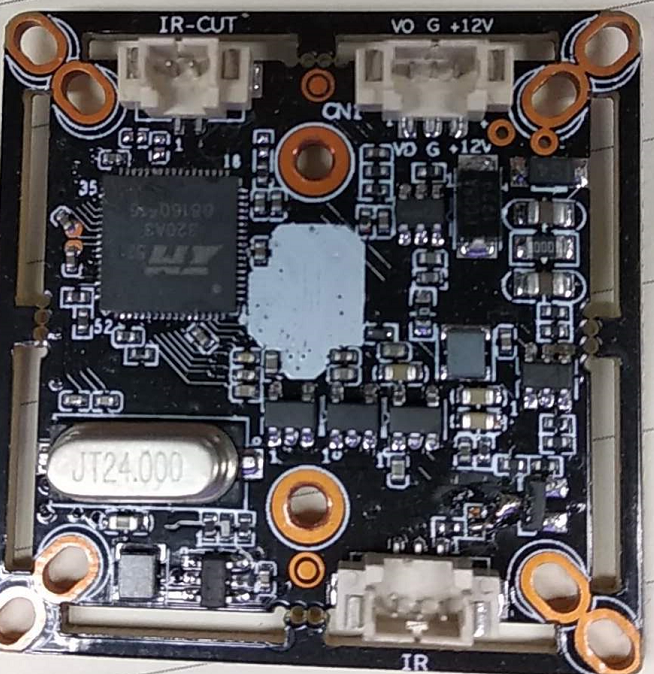 位号接口详细编号接口定义实现功能CN11CVBSVideo OutCN12GND地CN1312V12V电源输入CN41IRCUTAIRCUT接口CN42IRCUTBIRCUT接口J91ADC1VINRed_CTRLJ92GND地J93NCNC